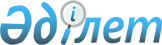 "Финляндия Республикасында Қазақстан Республикасының Елшілігін ашу туралы" Қазақстан Республикасының Президенті Жарлығының жобасы туралыҚазақстан Республикасы Үкіметінің 2012 жылғы 1 наурыздағы № 280 Қаулысы      Қазақстан Республикасының Үкіметі ҚАУЛЫ ЕТЕДІ:

      «Финляндия Республикасында Қазақстан Республикасының Елшілігін ашу туралы» Қазақстан Республикасының Президенті Жарлығының жобасы Қазақстан Республикасы Президентінің қарауына енгізілсін.      Қазақстан Республикасының

      Премьер-Министрі                           К. Мәсімов Қазақстан Республикасының Президенті

ЖАРЛЫҚ       Финляндия Республикасында Қазақстан Республикасының

Елшілігін ашу туралы      Қазақстан Республикасының Финляндия Республикасымен дипломатиялық қатынастарын нығайту мақсатында ҚАУЛЫ ЕТЕМІН:

      1. Хельсинки қаласында (Финляндия Республикасы) Қазақстан Республикасының Елшілігі ашылсын.

      2. Қазақстан Республикасының Үкіметі осы Жарлықтан туындайтын қажетті шараларды қабылдасын.

      3. Осы Жарлық қол қойылған күнінен бастап қолданысқа енгізіледі.      Қазақстан Республикасының

      Президенті                                 Н. Назарбаев
					© 2012. Қазақстан Республикасы Әділет министрлігінің «Қазақстан Республикасының Заңнама және құқықтық ақпарат институты» ШЖҚ РМК
				